SANTA FE CHAMBER OF COMMERCE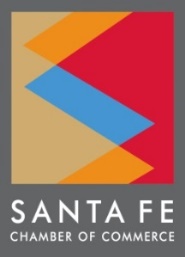 WORKFORCE DEVELOPMENT/EDUCATION COMMITTEEEVERY DAY MATTERS PROGRAM PRIZE REQUESTSCHOOL YEAR 2019-2020Our goal is to have prizes valued at a minimum of $100 for Santa Fe Public School (SFPS) students in grades K-12 in a drawing of students who haven’t missed more than two days of school during the current school year. We have committed presenting prizes to two students per grade K-12; however, we are hoping to present prizes to three students per grade as we’ve done the last two years. We are requesting you consider becoming a prize sponsor; prize sponsors will receive visibility in SFPS and the Santa Fe Chamber of Commerce.  All funds donated go directly to prizes.  Thank you for your consideration and participation.Suggested prizes include (but not limited to): Cash donations - gladly accepted and applied to gift cards.Gift cards to stores such as Walmart, Target, Kmart, etc. Restaurant CertificatesMovie Tickets – Jean Cocteau Cinema, Violet Crown Cinema Santa Fe, etc. Kindles, Tablets, iPadsBook Store Gift Cards - Collected Works Bookstore, Garcia Books, BEE HIVE Kids Books, Big Adventure Comics, etc.Clothing Store Certificates: Dillards, Forever 21, H&M Clothing, etc. Please contact Kathy Jahner at kathy@santafechamber.com or 505-919-9698 if you have any questions or require additional information. Checks should be made payable and sent to the Santa Fe Chamber of Commerce, PO Box 1928, Santa Fe NM 87504. Prizes must be donated and received by no later than April 1, 2020. . Donor Name __________________________________________ Telephone # _____________ Donor Mailing Address _________________________________________________________Donor Email Address ___________________________________________________________ Item Description___________________________________________ Value _______________Please select one of the following: Item or donation will be delivered to the Santa Fe Chamber of Commerce Office Item or donation will need to be picked up Special Information/Grade Level (if applicable) ______________________________________ Additional Information __________________________________________________________